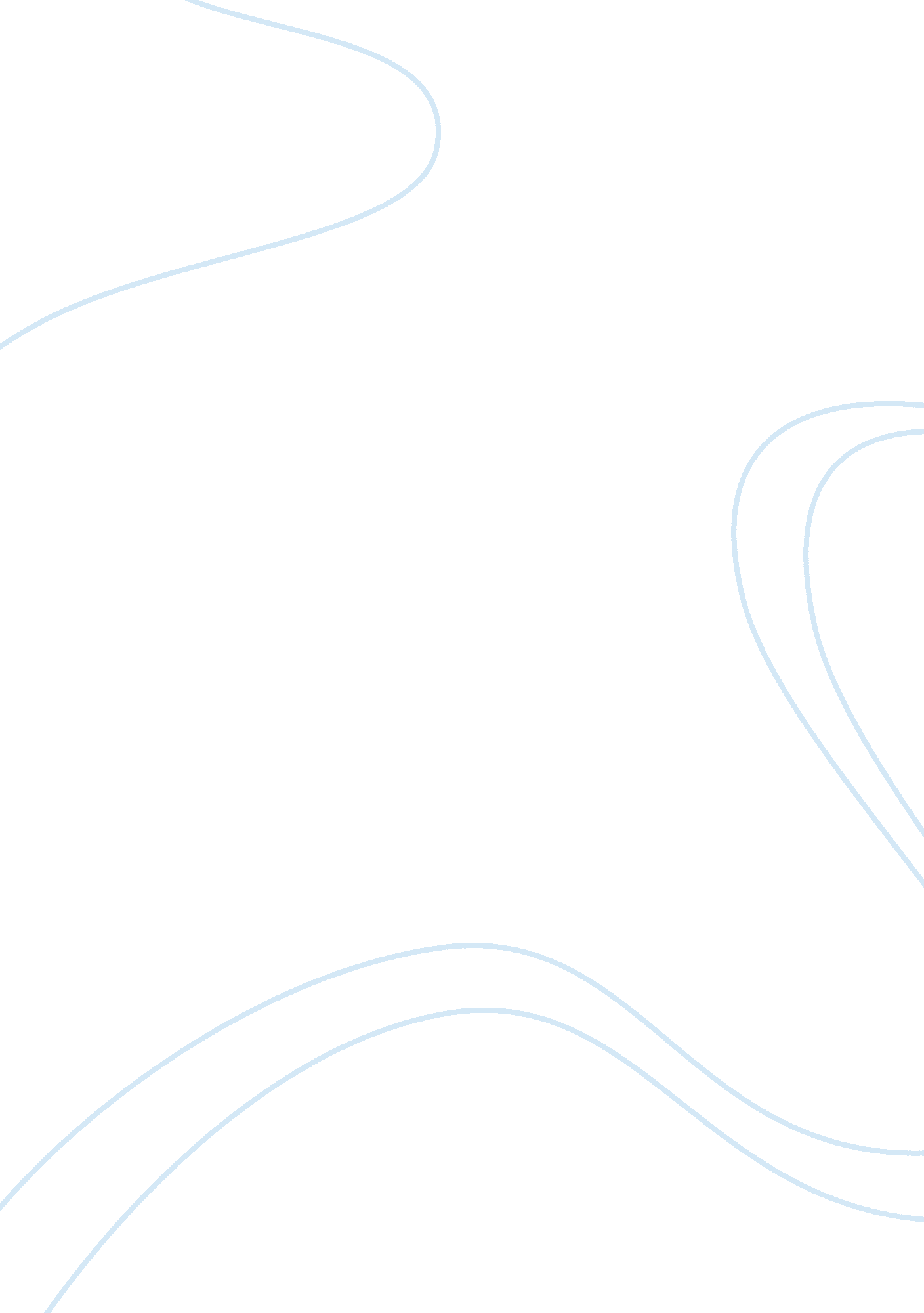 A case atkins against virginia in 2002Law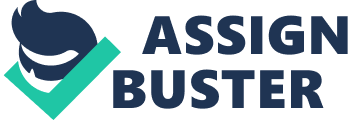 Criminal Law A More Rational Approach to a Disturbing Subject In 2002, in Atkins v. Virginia, 536 U. S. 304 (2002), the U. S. Supreme Court held that the execution of persons with mental retardation violates the Eighth Amendment’s ostracize on fiendish and odd punishment. The next year, the American Bar Association (ABA) Section of Individual Rights and Responsibilities (IRR) established a Task Force on Mental Disability and the Death Penalty, comprised of twenty-four solicitors and mental wellbeing practitioners and academics, to address if some of the identical anxieties under-lying Atkins might request to persons with other kinds of weakened mental conditions (Bedau, 1983). After two years of deliberations, the task force, which I chaired, described on its work and made recommendations. These formed the cornerstone of an IRR-sponsored tenacity on the submission of capital penalty to harshly brain sick lawbreakers that was taken up unanimously by the ABA’s policymaking body, the House of Delegates, in August 2006 (Simon, 2007). The ABA accepts as factual that these recommendations, which before had been taken up by both the American Psychological Association and the American Psychiatric Association, should be taken up by all capital jurisdictions. This item summarizing the task force’s deductions sketches very powerfully from the carrying report offered to the ABA House of Delegates. Clarifying and Modestly Expanding Atkins While the Supreme Court in Atkins prohibited the execution of persons with mental retardation, it did not characterize “ mental retardation.” The first part of the ABA tenacity calls for utilising the delineation endorsed by the American Association of Mental Retardation (subsequently renamed the American Association on Intellectual and Developmental Disabilities), which is reliable with the delineation in the most latest version of the American Psychiatric Association’s Diagnostic and Statistical Manual of Mental Disorders. This set about, different some capital jurisdictions’ advances, captures the cosmos of persons who are, according to Atkins, less culpable and less probable to be discouraged than the “ average murderer” (Keith, 2008). This first provision furthermore calls for exempting from the death punishment persons who, at the time of the misdeed, had dementia or traumatic mind wound critical sufficient to outcome in “ significant limitations in both thoughtful functioning and adaptive behavior.” These disabilities are very alike to mental retardation in their influence on thoughtful and behavioral functioning but, different mental retardation, may originate in adulthood. The ABA accepts as factual that exemption from the death punishment is warranted in such situations because the only important attribute that differentiates these critical disabilities from mental retardation is the age at which the disabilities arise (Schabas, 2002). Exempting from Execution Some People with Severe Mental Disabilities The second provision of the ABA tenacity calls for barring the death punishment for individuals with critical mental disabilities if their illustrated impairments of mental and emotional functioning at the time of the infringement would render a death judgment disproportionate to their culpability. In Roper v. Simmons, 125 S. Ct. 1183 (2005), and Atkins, the Court said that juveniles and those with mental retardation are not as culpable and deferrable as the mean murderer. The ABA accepts as factual that the identical is factual of those whose “ severe mental disorder or disability … considerably weakened their capacity” at the time of the infringement (1) “ to realize the environment, penalties, or wrongfulness of their conduct”; (2) “ to workout reasonable judgment in relative to the conduct”; or (3) “ to conform their perform to the obligations of law.” (Keith, 2008) The grave mental disabilities that this provision locations encompass schizophrenia and other psychotic disorders, mania, foremost depressive disorder, and dissociative disorders–with schizophrenia being by far the most widespread disorder glimpsed in capital defendants. In their acute state, these disorders normally are affiliated with delusions (fixed, apparently untrue beliefs); hallucinations (clearly mistaken insights of reality); exceedingly disorganized thinking; or very important disturbance of consciousness, recollection, and insight of the environment. This provision needs not only diagnosis of the grave mental disability but furthermore a displaying that the disorder considerably weakened cognitive or volitional functioning at the time of the offense. This added obligation is encompassed because symptoms of these disorders are much more variable than those affiliated with retardation. (Simon, 2007) This added obligation can be persuaded in some ways. One engages a displaying of a defendant’s grave adversity appreciating the wrongfulness of his lawless individual perform, for example the mistaken insight, due to psychosis, that his casualty was intimidating him with grave damage, or the delusional conviction that God had organized him to consign the offense. Another way engages setting up that a defendant, because of critical disorder, committed in the perform constituting the misdeed without proposing to consign the misdeed or was ignorant that he was committing it, or that the lawbreaker considered he should assault up a power position because electric driven power lines were implanting demonic curses. A third way engages a displaying that at the time of the misdeed, the defendant had an important incapacity “ to workout reasonable judgment in relative to the conduct” because of disoriented, incoherent, and delusional considering that only persons with grave mental disability experience (Simon, 2007). Finally, the added obligation can be persuaded by a displaying of a defendant’s important incapacity “ to conform [his] perform to the obligations of law,” (Bedau, 1983)for example setting up that he had a feeling disorder with psychotic characteristics that made him seem resistant to penalty because of delusion-inspired grandiosity. This provision is critical to setting up larger fairness in capital jurisdictions’ management of death punishment cases. There are demonstrations of persons punished to death, and some who have been performed, who endured such mental impairment that they might have been exempted from execution had this suggestion been law (Mandery, 2005). One last note about this second provision: it specifically does not encompass, and therefore does not omit from capital penalty, those whose disorder is “ manifested mainly by recurring lawless individual perform or ascribed solely to the acute consequences of voluntary use of alcoholic beverage or other drugs.” Thus, the exemption would not encompass those whose only diagnosis is antisocial character disorder. With consider to voluntary use of alcoholic beverage or pharmaceuticals, the consequences of their use on mental and emotional functioning varies so substantially that such use, in and of itself, should not, in the ABA’s outlook, suffice to exempt an lawbreaker from capital punishment. How-ever, the provision would encompass, and exempt from the death punishment, a lawbreaker whose matter misuse initiated organic mind disorder or who had one or more other grave disorders that, in blend with the acute consequences of matter misuse, considerably weakened his admiration or command of his activities at the time of the offense (Zipes, 1999). Prisoners Seeking to Forego or End Postconviction Proceedings The resolution’s third provision locations three distinct positions that can originate with consider to prisoners who currently have been punished to death. The first happens when a death strip inmate desires to waive requests and collateral proceedings aspiring to set apart his conviction or sentence. Under the provision, such a waiver should not be allowed if the death strip inmate has a mental disorder or disability “ that considerably weakens his or her capability to make a reasonable decision.” In that circumstance, the provision would allow a “ next friend”–such as a family constituent, close ally, or attorney–to litigate requests or Postconviction or habeas corpus proceedings on the inmate’s behalf. The “ next friend” could lift anything possibly meritorious causes there may be for vacating the conviction or death penalty (Schabas, 2002). Under this provision, considering the death strip inmate’s competence to waive farther proceedings would encompass not only the prisoner’s comprehending of the penalties of his conclusion but furthermore his causes for liking to waive all assertions and the rationality of his considering and reasoning. The aim on these added components is significant in a case where the causes the detainee articulates for liking to waive farther proceedings may appear “ rational,” for example a yearn to take blame for his activities, a conviction that he warrants the death punishment, or a fondness for the death punishment over life imprisonment. Often, such evidently reasonable causes are intertwined with emotional anguish (especially depression) and hopelessness. Indeed, in numerous situations, alternatives that may appear reasonable may be fixed in suicidal motivations (Zipes, 1999). The provision thus advances from the conviction that a detainee should not to be allowed to waive farther proceedings except he is adept to give reasonable causes for managing in order that apparently are not grounded in symptoms of mental disorder. Prisoners Unable to Assist Postconviction Counsel The second position arises when an inmate’s competence to take part in state Postconviction or government habeas corpus proceedings becomes impaired. Under the ABA provision, a court should hover a advancing upon verification that a death strip inmate is incompetent to aid his counsel in the advancing, if the inmate’s participation is essential for equitable tenacity of not less than one identifiable assertion that has been or might be increased in the proceeding (Zipes, 1999). This provision was evolved because of its drafters’ perception that, since capital penalty was revived in the 1970s, tallies of death strip inmates have been exonerated founded on assertions of factual innocence and numerous more lawbreakers have been taken from death strip and granted judgments less than death because of later breakthrough of mitigating clues that could have been, but was not, offered at trial. The likelihood, although slight, that an incompetent individual may not be adept to aid counsel in assembling what could be a viable factual or lawful assertion needs, thus, that his proceedings–and execution–be stayed. To bypass inequity to the inmate and extended doubt, the provision states that a judicial finding that a death strip inmate’s competence to aid counsel is not probable to be refurbished in the foreseeable future would initiate an self-acting decrease of the sentence. Under the ABA tenacity, the judgment would become the jurisdiction’s most critical non-death penalty for a capital offense. In effectively all jurisdictions, that penalty is life without parole (Bedau, 1983). People Unable to Understand Actual Reasons for Their Executions The last position arises from the Supreme Court’s retaining in Ford v. Wainwright, 477 U. S. 399 (1986), that execution of an incompetent detainee constitutes fiendish and odd penalty proscribed by the Eighth Amendment. Unfortunately, the conclusion does not identify a legal delineation of incompetence or prescribe the constitutionally needed methods for adjudicating the issue. Nor does the conclusion set forward a definitive rationale for its retaining that might have assisted determination these open questions (Keith, 2008). The ABA tenacity suggests that, in alignment to be competent for execution, a death strip inmate not only should be “ aware” of the environment and reason of penalty but furthermore should “ appreciate” its individual submission in his own case–that is, why it is being enforced on the offender. The rationale for this suggestion is that if, as is usually presumed, the prime reason of the legal obligation that an lawbreaker be competent to be performed is to justify the retributive objective of penalty, then an lawbreaker should have more than a superficial comprehending of why he is being executed (Simon, 2007). The ABA set forward this outlook in its amicus curiae short in Panetti v. Quarterman, 127 S. Ct. 2842 (2007). In its June 2007 conclusion, the Court vitally acquiesced with the ABA and held that a death strip inmate may be incompetent to be performed if he needs a reasonable comprehending that the purported cause for the execution is the factual cause for the execution. The Court did not proceed into minutia about this reasonable comprehending principle (Simon, 2007). When a death strip inmate is discovered incompetent for execution, there is a distinct topic that was not before the Court in Panetti: if a individual discovered incompetent to be performed should be treated to refurbish that competence. The ABA tenacity locations this inquiry, which implicates not only the prisoner’s legal right to deny remedy but furthermore the ethical integrity of the mental wellbeing professions. Mental wellbeing professionals are almost agreed in the outlook that remedy with the reason or probable result of endowing the state to convey out an execution of a individual who has been discovered incompetent for execution is unethical, despite of if the detainee things, except in two highly constrained circumstances: an accelerate directive by the detainee while competent demanding such remedy or a convincing require to alleviate the prisoner’s farthest suffering. As the Louisiana Supreme Court discerned in Perry v. Louisiana, 610 So. 2d 746, 751 (La. 1992), health remedy to refurbish execution competence “ is antithetical to the rudimentary values of the healing arts,” falls short to “ measurably assist to the communal goals of capital punishment,” and “ is apt to be administered erroneously, randomly or capriciously” (Simon, 2007). Accordingly, the ABA tenacity presents that when a detainee is discovered incompetent for execution, his death judgment should mechanically be commuted to the jurisdiction’s next most critical penalty for the capital offense. As documented overhead, in effectively all jurisdictions this penalty is life without parole. The present judicial perform, identified in Panetti, is to arbitrate a assertion of incompetence for execution only when an execution is authentically imminent. Assuming that a judicial finding of incompetence–whenever rendered–would bar execution lastingly, as the ABA tenacity presents, the ABA accepts as factual that Ford adjudications should be accessible only when lawful trials to the validity of the conviction and judgment have been tired, and execution has been scheduled (Simon, 2007). A Need for Public Education Now that the provisions comprised in the ABA tenacity have been accepted by the ABA and other premier expert associations, the next task is to teach the public about these recommendations, worrying why they make sense. Such public learning is significant because, different when the ABA and other associations were supporting self-acting exemption from capital penalty for every individual with mental retardation, this tenacity does not support that every lawbreaker with a diagnosis of mental sickness, or even “ serious” mental sickness, have an self-acting exemption from the death penalty (Simon, 2007). Moreover, the public is far more apt to accept as factual that a gravely brain sick individual, as in evaluation with a individual with mental retardation, is probable to represent a future hazard to society. The public therefore may be substantially more prone to favor the death punishment for a gravely brain sick offender. Effective public learning could develop adequate support for some or all of the ABA resolution’s provisions to make it democratically likely for legislative bodies to take up them in entire or part. The grade of well liked acceptance for these provisions require not inevitably be a most but it should be adequately large to bypass the insight that a political “ death sentence” will happen any individual who votes to enact them. Meanwhile, litigators comprising capital defendants and death strip inmates have started to cite provisions of the ABA resolution. And enclosures, even when rejecting respite, are progressively identifying the difficulties that the tenacity addresses. But at this time, couple of referees are probable to find most of the resolution’s provisions to be mandated by the U. S. Constitution, at smallest in the nonattendance of their being enacted into regulation in numerous capital jurisdictions. 